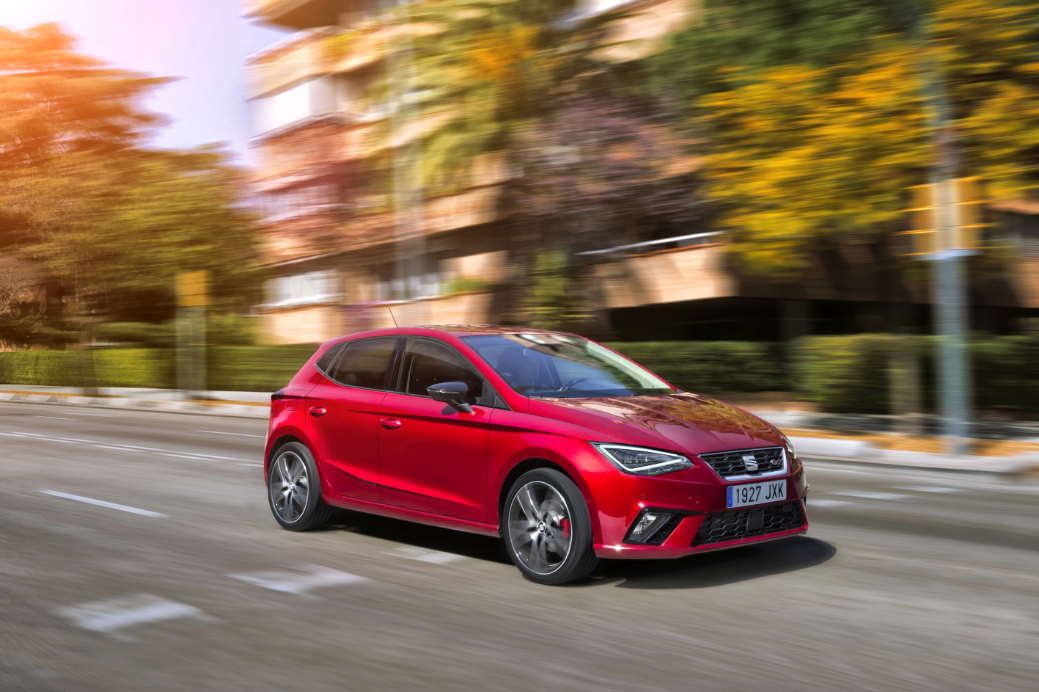 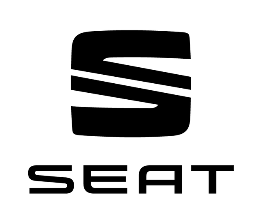 * Вартість автомобіля в гривнях визначають за комерційним курсом євро, який застосовують для розрахунку пропозиції щодо кредитування або придбання автомобіля в лізинг. Чинний курс щодня оприлюднюють на сайті https://www.porschefinance.ua/uk/cliet-service/kursi-valyut-2020-1. Точну ціну й комплектацію автомобіля можна дізнатися в офіційних дилерів SEAT в Україні. Остаточні ціни зазначають в угоді купівлі-продажу автомобіля, яку покупець укладає з офіційним дилером SEAT. Перед тим як підписувати угоду купівлі-продажу, будь ласка, уважно ознайомтеся з вартістю й комплектацією транспортного засобу. Викладена в прайс-листі інформація не є ані рекламою, ані публічною офертою, а отже, не зобов’язує сторони продавати чи купувати автомобіль. Вона лише дає можливість сформувати бажану комплектацію автомобіля. Зважайте, що в деяких випадках інформація про автомобіль (дизайн, комплектація, технічні дані) може змінюватись.                                                                     11.03.2020За більш детальною інформацією прохання звертатись до офіційного дилера автомобілів SEAT в Україні «ДП «Авто-Київ» за посиланням https://www.seat.kiev.ua/.Технічні характеристики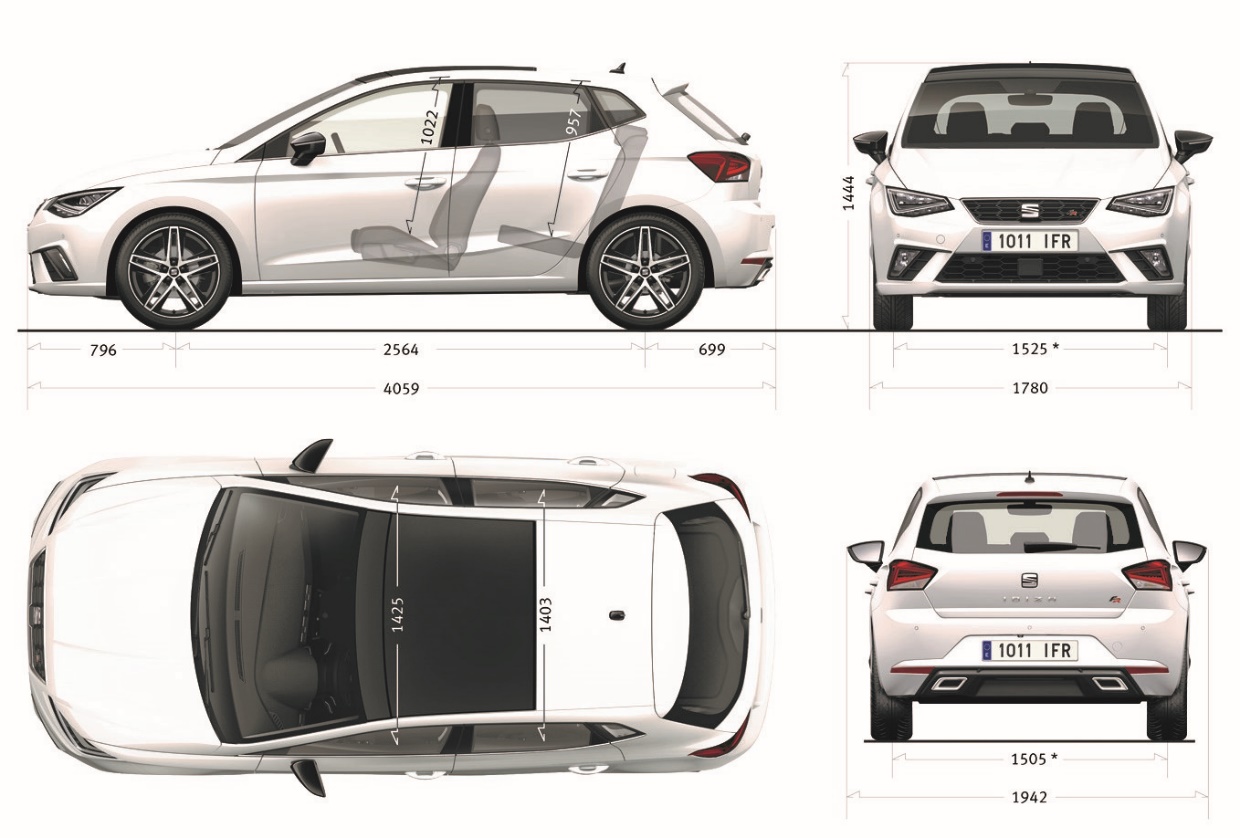 Інтер'єр (базове обладнання)ReferenceStyleXcellenceМеханічна система опалення та вентиляції●--Кондиціонер механічний Climatic з повітряним фільтром-●●Дзеркало заднього виду з механічним регулюванням затемнення●●●Важіль КПП "Standard" у поліуретановому виконанні●--Важіль КПП "Comfort" у поліуретановому виконанні-●-Важіль КПП оздоблений шкірою-○●Важіль стоянкового гальма "Standard" у поліуретановому виконанні●●-Кермо "Standard" у поліуретановому виконанні●--Сидіння комфортні, дизайн "REFERENCE"●--Сидіння комфортні в дизайні STYLE-●-Сидіння в дизайні "XCELLENCE"--●Сидіння водія з механічним регулюванням за висотою●●●Сидіння переднього пасажира з механічним регулюванням за висотою○○●Спинка заднього сидіння складна суцільна●--Спинка заднього сидіння складна, складання в положенні 1:3 та 2:3○●●Полиця в багажному відділенні, зйомна●●●Панель приладів "Standard"●●-Панель приладів "High" з фарбованою накладкою--●Пакет хромованого оздоблення в дизайні "STANDARD": ручки дверей в салоні, елементи дизайну мультимедійної системи та кондиціонера, а також вентиляційні дефлектори оздоблені хромованими деталями-●-Хром-пакет "High": елементи дизайну мультимедійної системи та кондиціонера, ручки дверей в салоні, а також поздовжний елемент вентиляційних дефлекторів оздоблені хромованими деталями, кермо з фарбованою накладкою (колір MYSTIC MAGENTA) з логотипом "Х"--●Сонцезахисні дашки з боку водія та переднього пасажира●●●Дзеркала у сонцезахисних дашках з боку водія та переднього пасажира. Тримач для карток з боку водія-●●Ліхтарі індивідуального освітлення салону (спереду з боку водія та переднього пасажира)-●●Підсвічування зони ніг спереду, підсвічування центральної консолі, підсвічування в картах дверей (червоний та білий колір підсвічування дверей)--●Хромовані елементи оздоблення на панелі приладів-●●Оздоблення важеля КПП з декоративною строчкою кожуха "Mystic"--●Накладки на пороги алюмінієві з гравійованим написом "Xcellence"--●Екстер'єр (базове обладнання)ReferenceStyleXcellenceБампери в колір кузова●●●Ручки дверей зовні та корпуси дзеркал виконані у матово чорному кольорі●--Корпуси зовнішніх дзеркал у колір кузова-●●Галогенове підсвічування номерного знаку●●●Склоочисник й омивач заднього скла, переривчастий режим●●●Склоочисник вітрового скла, потенціометр●●●Сталеві диски "Reference" 15", 5.5J x 15●--Сталеві диски "Urban" 15", 5.5J x 15-●-Диски легкосплавні "Enjoy" 15", 5.5J x 15--●Декоративна оправа та елементи центральної частини решітки радіатора хромовані-●●Дзеркала заднього виду з обігрівом та електрорегулюванням-●●Декоративна оправа протитуманних фар--●Електроніка (базове обладнання)ReferenceStyleXcellenceЕлектросклопідйомники передніх дверей з функцією захисту від защемлення та функцією комфортного відкривання і закривання. Склопідйомники позаду з механічним регулюванням●--Електросклопідйомники спереду та позаду з функцією захисту від защемлення та функцією комфортного відкривання та закривання○●●Бортовий компʹютер Plus-●●Радіопідготовка та антивандальна антена на даху○●●Hill start assist - асистент рушання вгору-●●Пакет "Cool & Sound": медіасистема Color з 6,5 кольоровим сенсорним екраном, інтерфейс Bluetooth, 1xUSB порт, 1хSD слот, 1 аудіовхід Aux-in, 6 динаміків○●●Круїз-контроль та обмежувач швидкості--●Система Park Pilot (задній парктронік)○○●Безпека (базове обладнання)ReferenceStyleXcellenceЛіхтарі задні галогенові●●-Ліхтарі задні світлодіодні-○●Задній протитуманний ліхтар●●●Електронний імобілайзер двигуна для запобігання незаконному заволодінню автомобілем●●●Запасне колесо●●●Галогенові фари з двома модулями та галогенові ліхтарі денного освітлення●●-Фари передні галогенові з двома модулями та світлодіодні ліхтарі денного світла-○●Центральний замок з пультом дистанційного керування●●●Антиблокувальна гальмівна система (ABS)●●●Електронна система підтримання курсової стійкості (ESP)●●●Подушки безпеки фронтальні (для водія та переднього пасажира)●●●Підголівники передніх сидінь з регулюванням за висотою●●●Паски безпеки спереду триточкові●●●Паски безпеки позаду триточкові (3)●●●Системи кріплення ISOFIX і Top Tether на крайніх задніх сидіннях (для дитячих автокрісел)●●●Мультифункціональне кермо у поліуретановому виконанні-●-Мультифункціональне кермо оздоблено шкірою-○●Індикатор непристебнутих пасків безпеки-●●Система розпізнавання втоми водія○○●Двигун1.6MPI 110HP1.6MPI 110HP1.0TSI 115HPТрансмісія5-ст. M6-ст. Авт.7-ст. DSGТип приводу2Drive2Drive2DriveЦиліндр / клапан, шт.4 / 164 / 163 / 12Робочий об’єм, см315981598999Максимальна потужність, кВт (к.с.)/об. хв81 (110) / 580081 (110) / 580085 (115) / 5000-5500Максимальний крутний момент, Нм/об. хв155 / 3800-4000155 / 3800-4000200 / 2000-3500Тип паливної системиMPI - багатоточкове впорскуванняMPI - багатоточкове впорскуванняTSI - безпосереднє впорскуванняВикиди СО2 при змішаному циклі (NEDC), г/км139140111Динамічні характеристикиДинамічні характеристикиДинамічні характеристикиДинамічні характеристикиМаксимальна швидкість, км/год190192190Розгін 0-100 км/год, сек10.410.89.5Орієнтовна витрата паливаОрієнтовна витрата паливаОрієнтовна витрата паливаОрієнтовна витрата паливаМісто, л/100 км8.28.15.9Траса, л/100 км4.74.74.3Змішаний цикл, л/100 км6.06.04.9Габаритні розміри / МісткістьГабаритні розміри / МісткістьГабаритні розміри / МісткістьГабаритні розміри / МісткістьДовжина/ширина/висота, мм4059 / 1780 / 14444059 / 1780 / 14444059 / 1780 / 1444Колісна база, мм256425642564Об’єм багажного відділення, л355355355Ємність паливного баку, л404040МасаМасаМасаМасаСпоряджена маса а/м з водієм, кг112311531172Споряджена маса а/м з водієм (перед./зад.), кг674 / 449709 / 444724 / 448Допустима максимальна маса, кг1530 - 16301570 - 16701590 - 1680Ходова частинаХодова частинаХодова частинаХодова частинаПередня підвіскаНезалежна пружинна, типу McPherson - з гідравлічними амортизаторамиНезалежна пружинна, типу McPherson - з гідравлічними амортизаторамиНезалежна пружинна, типу McPherson - з гідравлічними амортизаторамиЗадня підвіскаНапівжорстка - з гідравлічними амортизаторамиНапівжорстка - з гідравлічними амортизаторамиНапівжорстка - з гідравлічними амортизаторамиСистема кермового керуванняРейковий рульовий механізм (C-EPS)Рейковий рульовий механізм (C-EPS)Рейковий рульовий механізм (C-EPS)Мінімальний діаметр розвороту, м10.610.610.6Гальма передні/задні, мм276 х 24 / 230 x 9276 х 24 / 230 x 9276 х 24 / 230 x 9